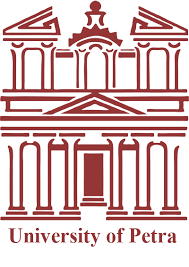  Required documents For Mobility:  Application Form. (Handwritten application is not accepted) Recent photograph. Curriculum Vitae (CV) .  3 Official Recommendation letters (in English) requested. Verification of English language proficiency from AMIDEAST/ Minimum level (B2) Transcript of records. (in English) (From the deanship of admission & registration)  Enrolment in degree course. (in English) (From the deanship of admission & registration).  Copy of the passport (or a copy of the identity card, valid for expatriation and with a deadline of at least 3 months from the date of return from the country. Support from Home letter. (Must be filled in and signed only by the Dean of your faculty) *Only  one pdf file will be accepted for scanned copies (soft copies).  *If any of the documents has more than one page please make it as one pdf. (For example: save the pages of the transcript as one pdf)*Name every document with the name of its content and write your name ahead of it. For Example: (Mazen-transcript of records)Fill in the application form and prepare the other required documents, send a soft copy to: (sjaffal@uop.edu.jo).And submit a hard copy of all the documents and forms to: International Education Office at the Deanship of Admission & Registration.